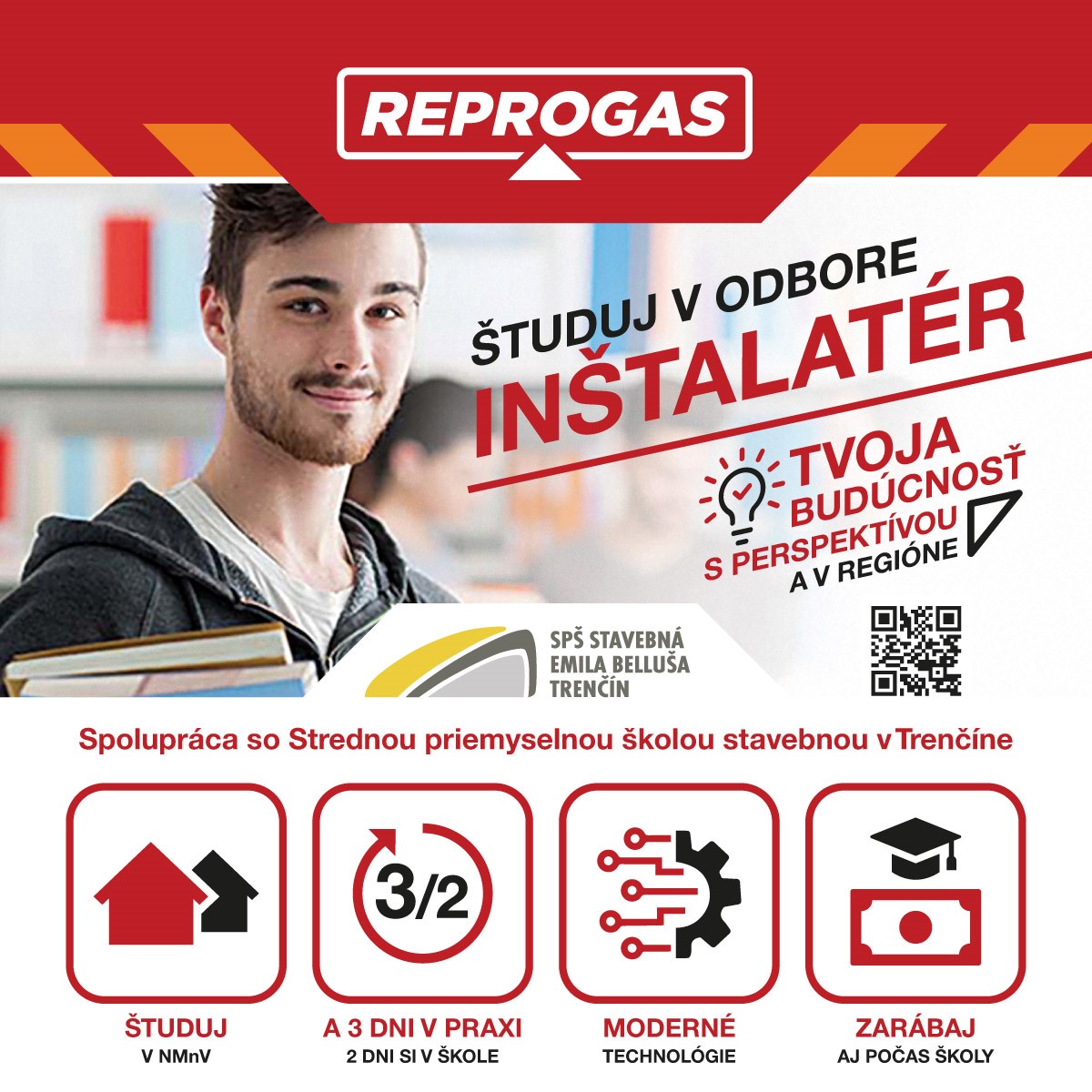 ŠTUDUJ ODBOR S PERSPEKTÍVOU!Praxuj v modernej a rozvíjajúcej sa spoločnosti REPROGAS s.r.o.#reprogas zatiaľ spolupracuje so Strednou priemyselnou školou stavebnou Emila Belluša v Trenčíne, kde môžeš študovať odbor Inštalatér.Prinesie Ti to tieto benefity:3 dni v týždni si na praxi v blízkosti svojho domova a iba 2 dni si v školskej lavici. Aj tak sa však vieš dostať popri praxi a zarábaní k maturite. Mal by si postarané aj o možnosť praxe aj počas prázdnin, pracuješ s najmodernejšími technológiami v       odbore a koľko sa chceš kariérne rozvíjať je len na Tebe.Pre viac informácií o duálnom vzdelávaní v odbore Inštalatér klikni tu.